La Ingesta De Lesiones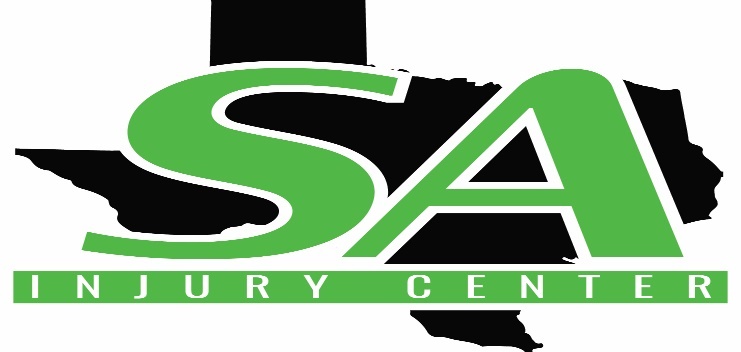 Información Del PacienteFecha:__________Nombre:_______________________________________Teléfono(_____)____________ Mensaje de texto?   Si   NoNumero De Seguro Social:_________________________Sexo:  M    F    Fecha De Nacimiento ________________ Edad ________Direccion________________________________________Estado________________________________________Codigo Postal___________________________________Lugar De Empleo:____________________________Correo Electrónico: _______________________________    Información De LesiónFecha De Lesión:_________________________________Tipo De Lesión:  Auto	Trabajo    Otro ______________Nombre De Abogado:_____________________________Describa los detalles de la colisión:______________________________________________________________________________________________________________________________________________________¿En qué calles cruzadas se produjo la colisión?__________________________________________________Describa cómo esta lesión afecta su vida cotidiana y su trabajo____________________________________________________________________________________________________Describa como esta lesión está afectando su disfrute (Ejemplo de ello sería: no puedo recoger a sus hijos, practicar deportes)__________________________________________________________________________________________Las Condiciones Del PacienteDescribe su dolor inmediatamente después de la lesión _______________________________________________________________________________________________Usted ha tenido algún problema de salud o dolor antes del accidente________________________________________________________________________________________________Escriba una lista de cualquier cirugías o tratamientos anteriores ________________________________________________________________________________________________Usted perdió el conocimiento durante la lesión ________________________________________________Enumerar todas las condiciones pre existentes que podrian hacer mas propenso a las lesiones ________________________________________________________________________________________________Escribe condiciones médicas, alergias, o medicamentos________________________________________________________________________________________________(Si necesita más espacio por favor dejar saber al médico en la habitación)Por favor marque cualquier punto en el diagrama donde siente el dolor 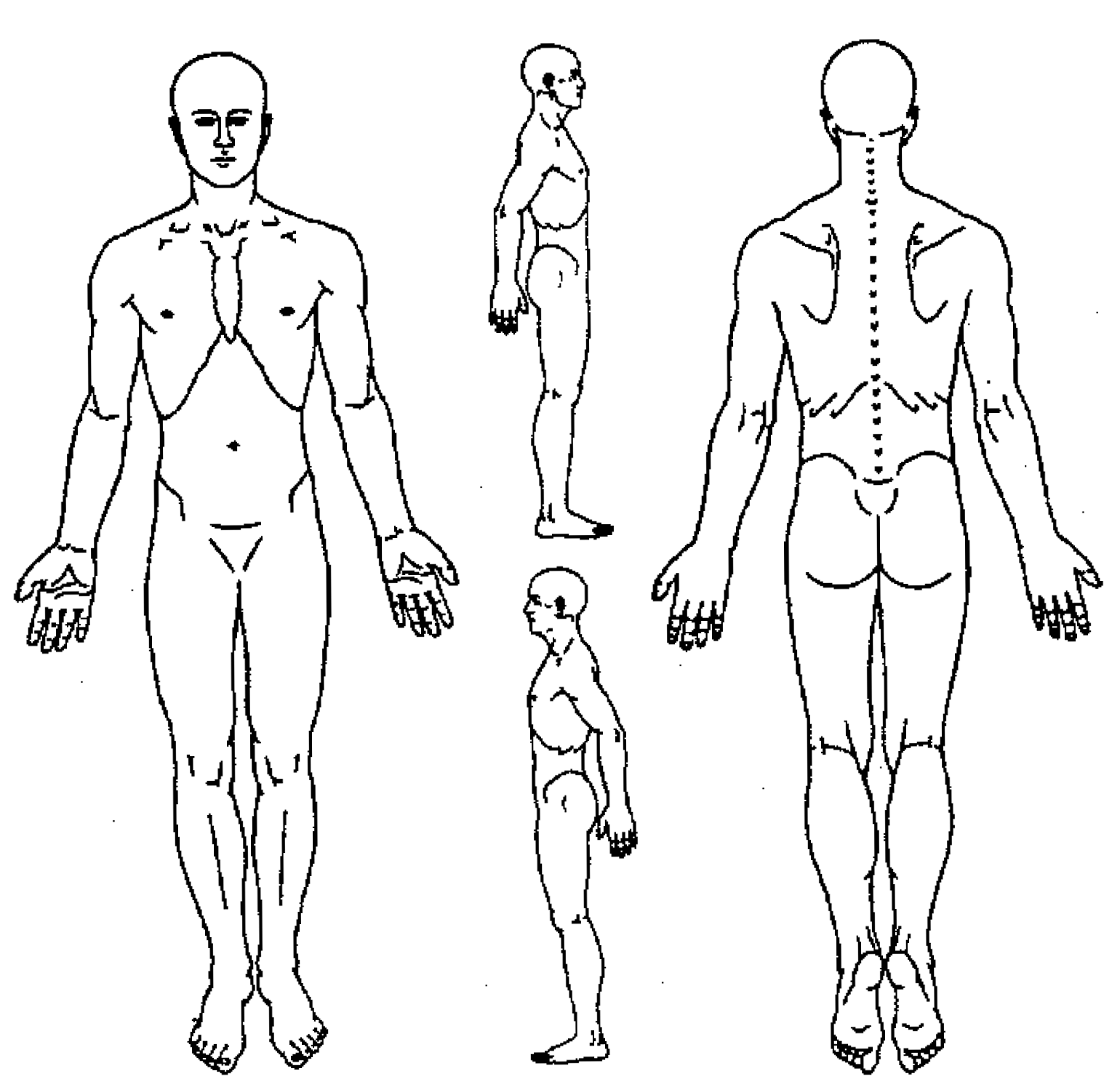 _________________________________________Firma					Fecha